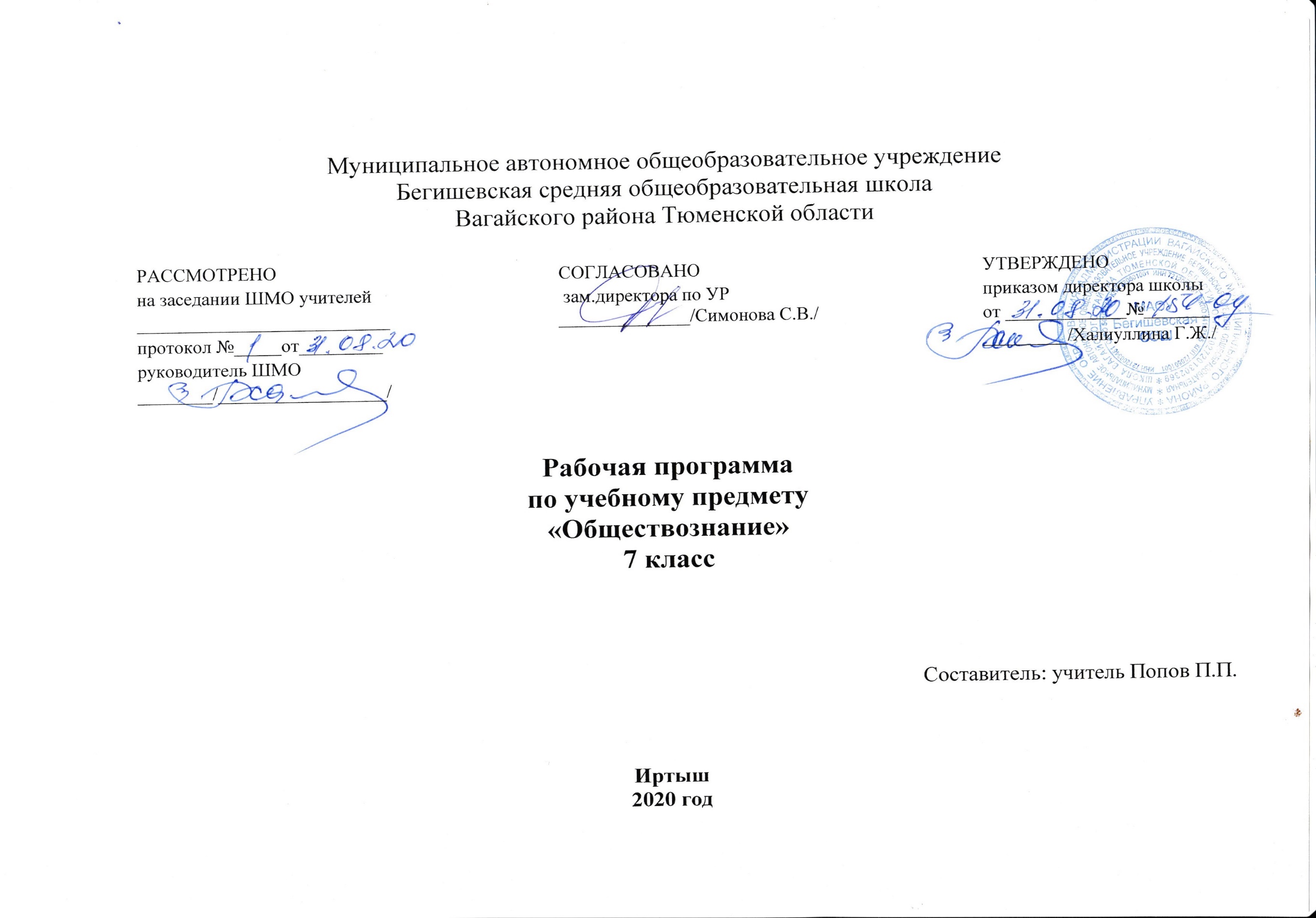 Планируемые результаты освоения учебного предмета «Обществознание».Личностные результаты:мотивированность на посильное и созидательное участие в жизни общества;заинтересованность не только в личном успехе, но и в благополучии и процветании своей страны;ценностные ориентиры, основанные на идеях патриотизма, любви и уважения к Отечеству; необходимости поддержания гражданского мира и согласия; отношении к человеку, его правам и свободам как высшей ценности; стремлении к укреплению исторически сложившегося государственного единства; признании равноправия народов, единства разнообразных культур; убежденности в важности для общества семьи и семейных традиций; осознании своей ответственности за страну перед нынешним и грядущими поколениями.Метапредметные результатыумение сознательно организовывать свою познавательную деятельность (от постановки цели до получения и оценки результата);умение объяснять явления и процессы социальной действительности с научных позиций; рассматривать их комплексно в контексте сложившихся реалий и возможных перспектив;способность анализировать реальные социальные ситуации, выбирать адекватные способы деятельности и модели поведения в рамках реализуемых основных социальных ролей, свойственных подросткам;овладение различными видами публичных выступлений (высказывания, монолог, дискуссия) и следовании этическим нормам и правилам ведения диалога;умение выполнять познавательные и практические задания, в том числе с использованием проектной деятельности на уроках и в доступной социальной практике, на:1) Использование элементов причинно-следственного анализа;2) Исследование несложных реальных связей и зависимостей;3) Определение сущностных характеристик изучаемого объекта, выбор верных критериев для сравнения, сопоставления, оценки объектов;4) Поиск и извлечение нужной информации по заданной теме в адаптированных источниках различного типа;5) Перевод информации из одной знаковой системы в другую (из текста в таблицу, из аудиовизуального ряда в текст и др.); выбор знаковых систем адекватно познавательной и коммуникативной ситуации;6) Подкрепление изученных положений конкретными примерами;7) Оценку своих учебных достижений, поведения, черт своей личности с учетом мнения других людей, в том числе для корректировки собственного поведения в окружающей среде; выполнение в повседневной жизни этических и правовых норм, экологических требований;8) Определение собственного отношения к явлениям современной жизни, формулирование своей точки зрения.относительно целостное представление об обществе и человеке, о сферах и областях общественной жизни, механизмах и регуляторах деятельности людей;знание ряд ключевых понятий об основных социальных объектах; умение объяснять с опорой на эти понятия явления социальной действительности;знания, умения и ценностные установки, необходимые для сознательного выполнения старшими подростками основных социальных ролей в пределах своей дееспособности;умения находить нужную социальную информацию в педагогически отобранных источниках; адекватно ее воспринимать, применяя основные обществоведческие термины и понятия; преобразовывать в соответствии с решаемой задачей (анализировать, обобщать, систематизировать, конкретизировать имеющиеся данные, соотносить их с собственными знаниями); давать оценку общественным явлениям с позиций одобряемых в современном российском обществе социальных ценностей;понимание побудительной роли мотивов в деятельности человека, места ценностей в мотивационной структуре личности, их значения в жизни человека и развитии общества;знание основных нравственных и правовых понятий, норм и правил, понимание их роли как решающих регуляторов общественной жизни; умение применять эти нормы и правила к анализу и оценке реальных социальных ситуаций; установка на необходимость руководствоваться этими нормами и правилами в собственной повседневной жизни;приверженность гуманистическим и демократическим ценностям, патриотизм и гражданственность;знание особенностей труда как одного из основных видов деятельности человека, основных требований трудовой этики в современном обществе, правовых норм, регулирующих трудовую деятельность несовершеннолетних;понимание значения трудовой деятельности для личности и для общества;понимание специфики познания мира средствами искусства в соотнесении с другими способами познания;понимание роли искусства в становлении личности и в жизни общества;знание определяющих признаков коммуникативной деятельности в сравнении с другими видами деятельности;знание новых возможностей для коммуникации в современном обществе; умение использовать современные средства связи и коммуникации для поиска и обработки необходимой социальной информации;понимание языка массовой социально-политической коммуникации, позволяющее осознанно воспринимать соответствующую информацию; умение различать факты, аргументы, оценочные суждения;понимание значения коммуникации в межличностном общении;умение взаимодействовать в ходе выполнения групповой работы, вести диалог, участвовать в дискуссии, аргументировать собственную точку зрения;знакомство с отдельными приемами и техниками преодоления конфликтов.ценностные ориентиры, основанные на идеях патриотизма, любви и уважения к Отечеству; на отношениях к человеку, его правам и свободам как к высшей ценности; на стремлении к укреплению исторически сложившегося государственного единства; на признании равноправия народов, единства разнообразных культур; на убежденности в важности для общества семьи и семенных традиций; на осознании необходимости поддержания гражданского мира и согласия, своей ответственности за судьбу страны перед нынешним и грядущими поколениями.Введение Обучаемый научится:работать с новым учебником;работать с новыми  учебными пособиями.Обучаемый получит возможность научиться:оценивать предложенный учебный материал; планировать перспективу совершенствования личных умений и навыков в процессе учебной деятельности в течение учебного года.Личность и общество Обучаемый научится:ориентироваться в основных понятиях раздела;устанавливать соответствие между сферами жизни общества и их содержанием;анализировать ступени развития общества, формы его преобразований;выявлять и сравнивать признаки, характеризующие человека как индивида, индивидуальность, личность;исследовать несложные практические ситуации, в которых проявляются различные качества личности.Обучаемый получит возможность научиться:иллюстрировать формы преобразования общества историческими и литературными примерами;конкретизировать на примерах влияние природных условий на людей;формулировать собственную позицию, дискутировать на предложенные темы.Сфера духовной культуры Обучаемый научится:определять сущность характеристики понятия «культура», выделять нравственный аспект поведения;различать и описывать явления духовной культуры;находить и извлекать социальную информацию о достижениях и проблемах культуры из дополнительных источников;характеризовать духовные ценности Отечества;соотносить поступки и события с принятыми в обществе этическими принципами.Обучаемый получит возможность научиться:использовать различные источники информации для характеристики процессов, происходящих в культурной жизни страны;воспринимать необходимость  нравственного саморазвития как обязательный фактор для становления полноценной личности гражданина России;выражать свое отношение к тенденциям в культурном развитии личности и общества.Экономика Обучаемый научится:раскрывать смысл основных  понятий раздела;описывать, различать, сопоставлять виды экономических систем и способы координации хозяйственной жизни, которые им соответствуют;анализировать несложные статистические данные, отражающие экономические явления и процессы; получать социальную информацию об экономической жизни общества из адаптированных источников различного типа;формулировать и аргументировать собственные суждения, касающиеся отдельных вопросов экономической жизни и опирающиеся на обществоведческие знания и личный социальный опыт.Обучаемый получит возможность научиться:• оценивать тенденции экономических изменений в нашем обществе;• анализировать с опорой на полученные знания несложную экономическую информацию, получаемую из неадаптированных источников;• выполнять несложные практические задания, основанные на ситуациях, связанных с описанием состояния российской экономики.Социальная сфера Обучаемый научится:• описывать социальную структуру в обществах разного типа, характеризовать основные социальные группы современного общества; на основе приведённых данных распознавать основные социальные общности и группы;• характеризовать основные социальные группы российского общества, распознавать их сущностные признаки;• характеризовать ведущие направления социальной политики российского государства;• использовать социальную информацию, представленную совокупностью статистических данных, отражающих социальный состав и социальную динамику общества;• проводить несложные социологические исследования.Обучаемый получит возможность научиться:• ориентироваться в потоке информации, относящейся к вопросам социальной структуры и социальных отношений в современном обществе;• адекватно понимать информацию, относящуюся к социальной сфере общества, получаемую из различных источников;ориентироваться в социальных ролях и межличностных отношениях.Содержание РАБОЧЕЙ ПРОГРАММЫ ПО обществознаниюСоциальные нормыРегулирование поведения людей в обществе. 12 ч.   Социальные нормы. Многообразие правил поведения. Привычки, обычаи, ритуалы, обряды. Правила этикета и хорошие манеры.    Права и свободы человека и гражданина в России, их гарантии. Конституционные обязанности гражданина. Права ребёнка и их защита. Особенности правового статуса несовершеннолетних. Механизмы реализации и защиты прав и свобод человека и гражданина.   Понятие правоотношений. Признаки и виды правонарушений. Понятие и виды юридической ответственности. Необходимость соблюдения законов. Закон и правопорядок в обществе. Закон и справедливость.   Защита отечества. Долг и обязанность. Регулярная армия. Военная служба. Важность подготовки к исполнению воинского долга. Международно-правовая защита жертв войны.   Дисциплина – необходимое условие существования общества и человека. Общеобязательная и специальная дисциплина. Дисциплина, воля и самовоспитание.   Ответственность за нарушение законов. Знать закон смолоду. Законопослушный человек. Противозаконное поведение. Преступления и проступки. Ответственность несовершеннолетних.   Защита правопорядка. Правоохранительные органы на страже закона. Судебные органы. Полиция. Адвокатура. Нотариат. Взаимоотношения органов государственной власти и граждан.Человек в экономических отношениях 13 ч.Основные участники экономики- производители и потребители. Роль человеческого фактора в развитии экономики. Труд в современной экономике. Профессионализм и профессиональная успешность. Трудовая этика. Заработная плата. Предприниматель. Этика предпринимательства. Экономика семьи. Прожиточный минимум. Семейное потребление. Права потребителя.Человек и природа 5 ч. Воздействие человека на природу. Экология. Производящее хозяйство. Творчество. Исчерпываемые богатства. Неисчерпываемые богатства. Загрязнение атмосферы. Естественное загрязнение. Загрязнение атмосферы человеком. Загрязнение воды и почвы. Биосфера. Охранять природу – значит охранять жизнь. Ответственное отношение к природе. Браконьер. Последствия безответственности Экологическая мораль. Господство над природой. Сотрудничество с природой. Закон на страже природы. Охрана природы. Правила охраны природы, установленные государством. Биосферные заповедники. Государственный контроль. Государственные инспекторы. Участие граждан в защите природы.Итоговое повторение 2 ч. Личностный опыт – социальный опыт. Значение курса в жизни каждогоВозможные темы проектов(возможен стенд, плакат, реферат, доклад,  компьютерная презентация, учебное пособие, справочник, подборка материалов прессы и т.п.):Социальный	 портрет моего сверстникаЗнай свои права (пособие для подростка)Защита правопорядкаМолодой человек на рынке труда (Как найти достойную работу?).Как работает современный рынок.Здоровый образ жизни.Советы самому себе: как улучшить свою учебную деятельностьМой город- город для всехЗащита прав детей, оставшихся без попечения родителейЧеловек долга — кто он, каков он?Свободное время школьникатематическое планирование№ урокаТема/количество часовТема урока/количество часов1Введение/1Введение в изучение курса «Обществознание.7 класс»/12Регулирование поведения людей в обществе/12Что значит жить по правилам/13-4Регулирование поведения людей в обществе/12Права и обязанности граждан/25-6Регулирование поведения людей в обществе/12Почему важно соблюдать законы/27-8Регулирование поведения людей в обществе/12Защита Отечества/29Регулирование поведения людей в обществе/12Для чего нужна дисциплина/110Регулирование поведения людей в обществе/12Виновен – отвечай/111-12Регулирование поведения людей в обществе/12Кто стоит на страже закона. /213Регулирование поведения людей в обществе/12Практикум по теме «Регулирование поведения людей в обществе»/114-15Человек в экономических отношениях/14Экономика и её основные участники/216Человек в экономических отношениях/14Мастерство работника/117-18Человек в экономических отношениях/14Производство: затраты, выручка, прибыль/219-20Человек в экономических отношениях/14Виды и формы бизнеса/221Человек в экономических отношениях/14Обмен, торговля, реклама/122Человек в экономических отношениях/14Деньги и их функции/123-24Человек в экономических отношениях/14Экономика семьи/225-26Человек в экономических отношениях/14Практикум по теме «Человек  в экономических отношениях»/227Человек в экономических отношениях/14Человек- часть природы/128Человек и природа/5Охранять природу – значит охранять жизнь/129Человек и природа/5Закон на страже природы/130-31Человек и природа/5Практикум по теме «Человек и природа»/232Человек и природа/5«Человек в экономических отношениях» Защита проектов/133-34Итоговое повторение/2Итоговое повторение курса «Обществознание7»/2Итого: 34 часаИтого: 34 часаИтого: 34 часа